Geboortewensen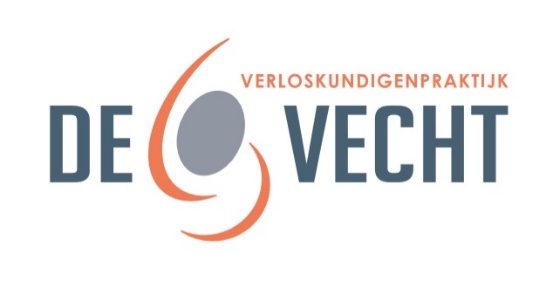 Naam:
Naam partner1: 
Uitgerekende datum:
Waar denk je te gaan bevallen (thuis, geboortehuis, ziekenhuis)? En waarom heeft dit jullie voorkeur?Hoe heb je/hebben jullie je voorbereid op de bevalling (voorlichtingsavonden, boeken, cursus)?Hoe kijk je (indien van toepassing) terug op je vorige bevalling(en)?Waar kijk je naar uit bij de bevalling?Waar zie je tegenop bij de bevalling?
Heb je speciale wensen t.a.v. omgaan met de weeën (douche, (beval)bad, muziek, TENS, pijnstilling)?
Heb je speciale wensen voor houdingen tijdens de bevalling? (denk aan een baarkruk, skippybal, bed)?Ben je op de hoogte van de voor-en nadelen van medicamenteuze pijnbestrijding tijdens de bevalling?  Hoe sta je hier tegenover?Wat verwacht je van je zorgverlener (verloskundige, gynaecoloog, arts-assistent, verpleegkundige of kraamverzorgende)?Wat verwacht je van je partner? 
(bijv. de navelstreng doorknippen, rug masseren, kindje aanpakken)Wat voor voeding ga je geven? Heb je hier speciale wensen voor?Zou je de baby na de geboorte direct op je buik willen, of heb je andere wensen?Wil je foto's van de bevalling? Zo ja, waar wil je foto's van?Zijn er nog andere zaken t.a.v. de bevalling van belang voor ons?Is je huis makkelijk bereikbaar en kunnen we gemakkelijk parkeren bij je huis? Zo niet, waar dan wel?